គោលការណ៍ និងនីតិវិធីស្តីពីៈការជ្រើសរើសនិស្សិតចូលរៀនថ្នាក់ឆ្នាំសិក្សាមូលដ្ឋាន​​​​​​​​​-បានឃើញព្រះរាជក្រម ០២/រកម/០១៩៦.០១ ចុះថ្ងៃទី ២៤ ខែ មករា ឆ្នាំ ១៩៩៦ ដែលប្រកាសឱ្យ ប្រើច្បាប់ ស្តីពីការបង្កើតក្រសួងអប់រំ យុវជន និងកីឡា-បានឃើញព្រះរាជក្រឹត្យ  នស/រកត/០៣០៣/១២៩ ចុះថ្ងៃទី ៣១ ខែ មីនា ឆ្នាំ ២០០៣ ស្តីពីការទទួលស្គាល់គុណភាពអប់រំឧត្តមសិក្សា-បានឃើញអនុក្រឹត្យលេខ ០១ អនក្រ   ចុះថ្ងៃទី ២០  ខែ មករា  ឆ្នាំ ១៩៩២ ស្តីពីការបង្កើត និងការគ្រប់គ្រងគ្រឹះស្ថានឧត្តមសិក្សា និងសិក្សាឯកទេស-បានឃើញអនុក្រឹត្យលេខ ៥៤ អនក្រ.បក ចុះថ្ងៃទី ១៣ ខែ មិថុនា ឆ្នាំ ២០០២  ស្តីពី លក្ខណៈវិនិច្ឆ័យ នៃការបង្កើតសាកលវិទ្យាល័យ-បានឃើញអនុក្រឹត្យលេខ ២៥ អនក្រ.បក ចុះថ្ងៃទី ០៧ខែ មីនា ឆ្នាំ ២០០៦ ស្តីពីការទទួលស្គាល់ការប្រែក្លាយ ពីវិទ្យាស្ថានគ្រប់គ្រង និងសេដ្ឋកិច្ចទៅជា សាកលវិទ្យាល័យគ្រប់គ្រង និងសេដ្ឋកិច្ច ដោយរាជរដ្ឋាភិបាល នៃព្រះរាជាណាចក្រកម្ពុជា-យោងតាមលក្ខន្តិកៈទូទៅស្តីពីការគ្រប់គ្រង និងការប្រព្រឹត្តទៅ របស់សាកលវិទ្យាល័យគ្រប់គ្រង និងសេដ្ឋកិច្ច-យោងតាមការចំាបាច់របស់សាកលវិទ្យាល័យគ្រប់គ្រង និងសេដ្ឋកិច្ច ដើម្បីជ្រើសរើសនិស្សិត ឱ្យចូលរៀនថ្នាក់ឆ្នាំសិក្សាមូលដ្ឋាន ប្រកបដោយគុណភាព ប្រសិទ្ធភាព ក្រមសីលធ៌ម វិន័យថ្លៃថ្នូរ និងមានរបៀបរៀបរយល្អក្នុងការសិក្សា គណៈគ្រប់គ្រងសាកលវិទ្យាល័យគ្រប់គ្រង និង សេដ្ឋកិច្ចបានដាក់ចេញនូវគោលការណ៍សម្រាប់អនុវត្តដែលមានខ្លឹមសារដូចតទៅ៖ជំពូក១បទប្បញ្ញាតិទូទៅប្រការ១:	គោលការណ៍នេះមានឈ្មោះថា “គោលការណ៍ និងនីតិវិធី ស្តីពីការជ្រើសរើសនិស្សិតចូលរៀនថ្នាក់ឆ្នាំសិក្សាមូលដ្ឋាន“ត្រូវបានរៀបចំចងក្រងឡើង និងអនុម័តឱ្យប្រើប្រាស់ដោយថ្នាក់ដឹកនាំសាកលវិទ្យាល័យ ក្នុងគោលដៅ និងព្រំដែនអនុវត្តចំពោះក្របខណ័្ឌនិស្សិតរបស់ សាកលវិទ្យាល័យគ្រប់គ្រង និងសេដ្ឋកិច្ចនៅទីតាំងគោល និងសាខាទាំងអស់ដែលមាននៅក្នុងព្រះរាជាណាចក្រកម្ពុជា។ប្រការ២:	គោលការណ៍នេះ មានគោលបំណង ណែនាំតម្រង់ទិសដល់បុគ្គលិក និងនិស្សិតឱ្យបានយល់ដឹងកាន់តែច្បាស់លាស់អំពីលក្ខខណ្ឌដែលអាចចូលសិក្សា នៅសាកលវិទ្យាល័យគ្រប់គ្រង និងសេដ្ឋកិច្ច។ប្រការ៣:	និស្សិតគ្រប់ជំនាន់ដែលអាចចុះឈ្មោះចូលរៀននៅសាកលវិទ្យាល័យគ្រប់គ្រង និងសេដ្ឋកិច្ច ត្រូវមានលក្ខណៈសម្បត្តិគ្រប់គ្រាន់ដូចមានចែងក្នុងគោលការណ៍ និងនីតិវិធីនៃការជ្រើសរើសនិស្សិតចូលរៀនថ្នាក់ឆ្នាំសិក្សាមូលដ្ឋាន។ជំពូក២លក្ខខណ្ឌជ្រើសរើសនិស្សិតចូលរៀនថ្នាក់ឆ្នាំសិក្សាមូលដ្ឋានក-អំពីលក្ខខណ្ឌសមត្ថភាពប្រការ៥:	និស្សិតដែលអាចជ្រើសរើសឱ្យចូលរៀនថ្នាក់ឆ្នាំសិក្សាមូលដ្ឋានបានត្រូវមានសញ្ញាបត្រមធ្យម សិក្សាទុតិយភូមិ ឬសញ្ញាបត្រដែលមានតម្លៃស្មើ។ប្រការ៦:	ចំពោះនិស្សិតដែលបានជ្រើសរើសយកមហាវិទ្យាល័យគ្រប់គ្រងពាណិជ្ជកម្ម និងទេសចរណ៍មហាវិទ្យាល័យវិទ្យាសាស្រ្ត និងបច្ចេកវិទ្យា មហាវិទ្យាល័យនីតិសាស្រ្ត និងសេដ្ឋកិច្ច មហាវិទ្យាល័យកសិកម្ម និងអភិវឌ្ឍជនបទ ដែលមានសញ្ញាបត្រមធ្យមសិក្សាទុតិយភូមិមុនឆ្នាំ២០០២ ត្រូវឆ្លងកាត់លទ្ធផលនៃការប្រឡងតេស្តទើបអាចចូលរៀនបាន។ ដោយឡែកមុខវិជ្ជាប្រឡងផ្អែកតាមសេចក្តីណែនាំលេខ០៩ អយក.សណន របស់ក្រសួងអប់រំយុវជន និងកីឡា។ប្រការ៧:	ចំពោះនិស្សិតដែលបានជ្រើសរើសយកមហាវិទ្យាល័យគ្រប់គ្រងពាណិជ្ជកម្ម និងទេសចរណ៍មហាវិទ្យាល័យវិទ្យាសាស្រ្ត និងបច្ចេកវិទ្យា មហាវិទ្យាល័យនីតិសាស្រ្ត និងសេដ្ឋកិច្ច មហាវិទ្យាល័យកសិកម្ម និងអភិវឌ្ឍជនបទ ដែលមានសញ្ញាបត្រមធ្យមសិក្សាទុតិយភូមិចាប់ពីឆ្នាំ២០០២មក ត្រូវបានជ្រើសរើសឱ្យចូលរៀនដោយផ្អែកតាមព្រឹត្តិបត្រពិន្ទុប្រឡងសញ្ញាបត្រមធ្យមសិក្សាទុតិយភូមិ។ ដោយឡែកមុខវិជ្ជាដែលត្រូវបានធ្វើការជ្រើសរើស ផ្អែកតាមសេចក្តីណែនាំលេខ០៩ អយក.សណន របស់ក្រសួងអប់រំយុវជន និងកីឡា។ប្រការ៨:	ចំពោះនិស្សិតដែលជ្រើសរើសយកមហាវិទ្យាល័យសិល្បៈមនុស្សសាស្រ្ត និងភាសាបរទេស ដេប៉ាតឺម៉ង់ភាសាបរទេស ត្រូវធ្វើការប្រឡងចូលរៀន។ ដោយឡែកមុខវិជ្ជាប្រឡងផ្អែកតាម សេចក្តីណែនាំលេខ០៩ អយក.សណន របស់ក្រសួងអប់រំយុវជន និងកីឡា។ខ-អំពីលក្ខខណ្ឌបុគ្គលភាពប្រការ៩:	និស្សិតទាំងពីរភេទ គ្រប់វ័យ ជនជាតិ សាសនា……អាចធ្វើការដាក់ពាក្យសុំនិងប្រឡងតេស្តចូលរៀននៅសាកលវិទ្យាល័យគ្រប់គ្រងនិងសេដ្ឋកិច្ចទៅតាមជំនាញដែលខ្លួនមានសមត្ថភាព ដូចបានបង្ហាញក្នុងលក្ខខណ្ឌខាងលើ ប៉ុន្តែមិនត្រូវបានអនុញ្ញាតិចំពោះបុគ្គលដែលមានស្ថានភាពដូចខាងក្រោមៈ	-បុគ្គលដែលជាប់ពាក់ព័ន្ធសុពលភាពបទល្មើសព្រហ្មទណ្ឌផ្សេងៗ	-បុគ្គលដែលកំពុងប្រព្រឹត្តិថ្នាំញៀន​ ឬមានជាតិញៀនក្នុងខ្លួន។គ-អំពីក្រមសីលធម៌ប្រការ១០:	និស្សិតដែលអាចចូលរៀនថ្នាក់ឆ្នាំសិក្សាមូលដ្ឋាននៅសាកលវិទ្យាល័យត្រូវមានក្រមសីលធម៌ដូចខាងក្រោមៈ១-និស្សិតត្រូវមានសីលធម៌ស្អាតស្អំបំពេញកាតព្វកិច្ចសមជាកុលបុត្រតំណាងទំនៀមទំលាប់ប្រពៃណីវប្បធម៌បវររុងរឿងរបស់ខ្មែរ។២-និស្សិតត្រូវមានអត្តចរិកស្លូតបូត សុភាពរាបសា ចេះគោរពរាប់អាន និងថ្លៃថ្នូរ។៣-និស្សិតត្រូវមានមនសិការទូលំទូលាយ ជៀសវាងការរើសអើងគ្រប់ប្រការ។៤-និស្សិតត្រូវខិតខំរៀនសូត្រ និងបំពេញគ្រប់កិច្ចការនិស្សិត តាមកម្មវិធីរបស់សាកលវិទ្យាល័យ។៥-និស្សិតត្រូវរៀបចំខ្លួនប្រកបដោយអនាម័យ កាត់សក់សមរម្យសក្តិសមជានិស្សិត សាកលវិទ្យាល័យជៀសវាងការទុកសក់ ​ឬម៉ូតសក់ ហួសប្រមាណ ឬចំលែកហួសពីបុគ្គលិកលក្ខណៈអ្នកសិក្សា។ឃ-អំពីការទទួលស្គាល់ផ្លូវការប្រការ១១:​​​​	សាកលវិទ្យាល័យ ទទួលស្គាល់បញ្ជីឈ្មោះនិស្សិតក្នុងក្របខ័ណ្ឌផ្លូវការបានលុះត្រាៈ១-និស្សិតបានបំពេញសំណុំបែបបទលើការដាក់ពាក្យសុំចូលរៀនត្រឹមត្រូវ។២-និស្សិតត្រូវបានជ្រើសរើសជាប់ រឺ ប្រឡងតេស្តជាប់ជាស្ថាពរ តាមកម្មវិធីរបស់សាកលវិទ្យាល័យ។៣-និស្សិតបានបំពេញកាតព្វកិច្ចបង់ថ្លៃសិក្សាជូនសាកលវិទ្យាល័យគ្រប់ចំនួន ទៅតាមស្ថានភាព និងលក្ខខណ្ឌនានា។៤-សាកលវិទ្យាល័យរៀបចំបញ្ជីឈ្មោះនិស្សិត ដើម្បីធ្វើការស្នើរសុំការទទួលស្គាល់ពីក្រសួងអប់រំ យុវជន និងកីឡា។ជំពូក៣នីតិវិធី និងដំណើរការជ្រើសរើសនិស្សិតឱ្យចូលរៀនថ្នាក់ឆ្នាំសិក្សាមូលដ្ឋានប្រការ១២:​​​​	ការជ្រើសរើសនិស្សិតឱ្យចូលរៀនត្រូវអនុវត្តតាមនីតិវិធី និងដំណើរការដូចតទៅៈក-ការផ្សព្វផ្សាយ -តាមវិទ្យុ តាមទូរទស្សន៍ តាមទស្សនាវដ្តី តាមបដាពណិជ្ជកម្ម ការចែកខិតប័ណ្ណនានា-ធ្វើបដ្ឋកថាផ្សព្វផ្សាយនៅតាមវិទ្យាល័យនានា-អ្នកតំណាងចុះផ្សព្វផ្សាយសេវាកម្មខ-ការដាក់ពាក្យនិស្សិតទាំងអស់ត្រូវធ្វើការដាក់ពាក្យសុំចុះឈ្មោះចូលរៀនឱ្យបានត្រឹមត្រូវ ​​និងទាន់ពេលវេលាដែលបានប្រកាសកំណត់ឱ្យដាក់ជាផ្លូវការដោយសាកលវិទ្យាល័យ។គ-ការជ្រើសរើស និស្សិតទាំងអស់ត្រូវបានធ្វើការជ្រើសរើសតាមនីតិវិធីដូចមានចែងក្នុងប្រការ៥ ប្រការ៦ ប្រការ៧ និងប្រការ៨។ប្រការ១៣:	ក្នុងមួយឆ្នាំសិក្សាសាកលវិទ្យាល័យមានការជ្រើសរើសនិស្សិតចូលរៀនចំនួន ២ដងគឺៈ	-លើកទី១នៅកំឡុងខែវិច្ឆិកា	-លើកទី២នៅកំឡុងខែមេសាជំពូក៤អវសាន្តគោលការណ៍ប្រការ១៤:	រាល់គោលការណ៍​ទាំងឡាយណាដែលមានខ្លឹមសារខុស ឬផ្ទុយពីគោលការណ៍នេះ ត្រុវចាត់ទុកជានិរាករណ៍។ប្រការ១៥:	និរាករណ៍គោលការណ៍នេះ លុះត្រាតែមានការអនុម័តជាផ្លូវការ ពីគណៈគ្រប់គ្រងសាកលវិទ្យាល័យលើការ កែតំរូវ ឬបន្ថែមបន្ថយក្នុងជំពូក ឬប្រការមួយចំនួន​ ឬមានគោលការណ៍ថ្មីមកជំនួសទាំងស្រុង។ជំពូក៥ការចូលជាធរមានប្រការ១៦:	គោលការណ៍នេះបានអនុម័តជាផ្លូវការ និងមានប្រសិទ្ធភាពប្រើប្រាស់ចាប់ពីថ្ងៃចុះហត្ថលេខានេះតទៅ។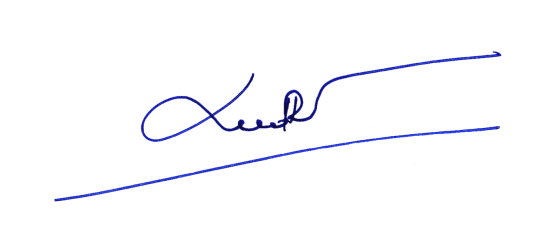 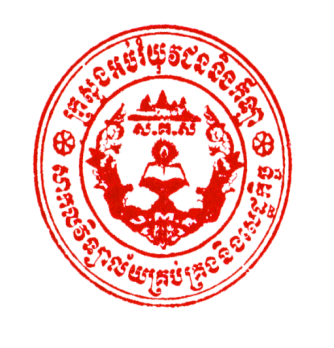 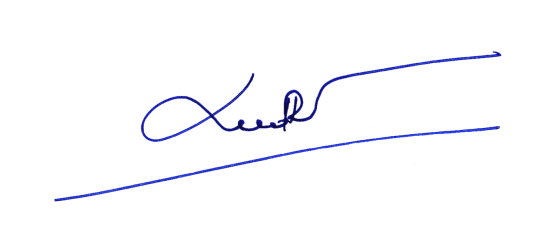 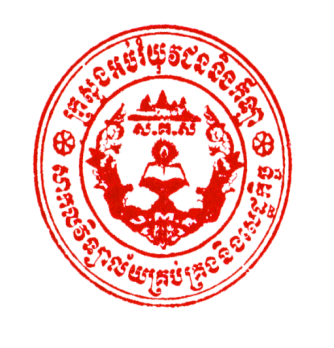 